TP : Le schéma de la communicationAprès avoir visionné la vidéo en lien, complétez les schémas de communication pour les différentes situations.https://www.youtube.com/watch?v=xei8DQQkGUw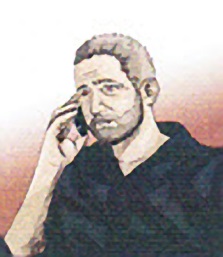 